Российская Федерация
Республика Хакасия
Алтайский районАдминистрация Белоярского сельсовета
ПОСТАНОВЛЕНИЕОб утверждении Порядка предоставления бюджетных инвестиций муниципальным бюджетным учреждениям и муниципальным автономным учреждениям муниципального образования Белоярский сельсоветВ соответствии с пунктом 5 статьи 79 Бюджетного Кодекса Российской Федерации, в целях реализации Федерального закона от 08.05.2010 N 83-ФЗ "О внесении изменений в отдельные законодательные акты Российской Федерации в связи с совершенствованием правового положения государственных (муниципальных) учреждений", руководствуясь ст. ст. 41,47 Устава муниципального образования Белоярский сельсовет,ПОСТАНОВЛЯЮ:Утвердить Порядок предоставления бюджетных инвестиций муниципальным бюджетным учреждениям и муниципальным автономным учреждениям муниципального образования Белоярский сельсовет согласно приложению.Настоящее постановление распространяет свое действие на правоотношения возникшие с 1 января 2012 года.Контроль за исполнением настоящего постановления возложить на главного бухгалтера администрации муниципального образования Белоярский сельсовет Г.В. Моночину.Глава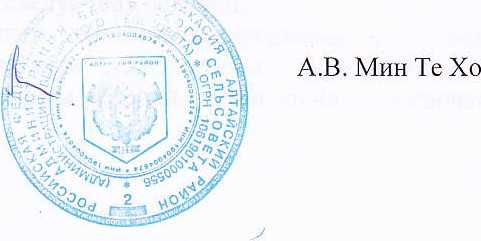 Белоярского сельсоветаПриложениек постановлению Администрации Белоярского сельсоветаПорядок предоставления бюджетных инвестиций муниципальным бюджетным учреждениям и муниципальным автономным учреждениям муниципального образования Белоярский сельсоветНастоящий Порядок предоставления бюджетных инвестиций муниципальным бюджетным и автономным учреждениям разработан на основании положений Бюджетного кодекса Российской Федерации и определяет условия и механизм предоставления бюджетных инвестиций в объекты капитального строительства муниципальной собственности муниципального образования Белоярский сельсовет в форме капитальных вложений в основные средства муниципальных бюджетных учреждений и муниципальных автономных учреждений (далее - бюджетные инвестиции).Бюджетные инвестиции в объекты капитального строительства муниципальной собственности муниципального образования Белоярский сельсовет, находящиеся на праве оперативного управления муниципальных бюджетных и муниципальных автономных учреждений (далее - объекты), предоставляются в соответствии с решением Совета депутатов муниципального образования Белоярский сельсовет о местном бюджете на очередной финансовыйРешения о подготовке и реализации бюджетных инвестиций в объекты муниципальной собственности муниципального'" образования Белоярский сельсовет принимаются в рамках утверждаемых долгосрочных целевых программ муниципального образования Белоярский сельсовет.„	4. Финансовое обеспечение бюджетных инвестиций осуществляется избюджета муниципального образования Белоярский сельсовет в пределах утвержденных решением Совета депутатов муниципального образования Белоярский сельсовет на очередной финансовый год бюджетных назначений.,	5. Основанием для предоставления бюджетных инвестиций являетсяСоглашение, заключаемое между соответствующим органом, осуществляющим полномочия учредителя, и автономным или бюджетным учреждением.Периодичность, размеры и условия перечисления субсидий, условия использования субсидий, порядок и формы предоставления отчета об использовании субсидий, основания и порядок изменения размера субсидий, порядок возврата субсидий в случае нарушения условий их предоставления предусматриваются Соглашением.^ Уполномоченному органу, осуществляющему полномочия учредителя, обеспечить включение в Соглашение следующих условий:а)	право органа, осуществляющего полномочия учредителя, на проведение проверок соблюдения муниципальным бюджетным учреждением илимуниципальным автономным учреждением условий, установленных заключенным Соглашением;б)	порядок возврата в местный бюджет сумм инвестиций, использованных муниципальным бюджетным учреждением или муниципальным автономным учреждением, в случае установления по итогам проверок, проведенных органом, осуществляющим полномочия учредителя, а также иными уполномоченными органами контроля и надзора, факта нарушения целей и условий, определенных заключенным Соглашением, а так же сумм инвестиций, не использованных в текущем финансовом году, при отсутствии наличия потребности направления их на те же цели в плановом периоде;в)	порядок и сроки предоставления отчетности об использовании бюджетных инвестиций, установленной органом, осуществляющим полномочия учредителя.Муниципальные бюджетные учреждения и муниципальные автономные учреждения:а)	организуют проведение изыскательских, проектных и (или) строительных работ на соответствующих объектах;б)	осуществляют контроль за соблюдением сроков выполнения подрядчиком изыскательских, проектных и (или) строительных работ и качеством строительства;в)	представляют органу, осуществляющему полномочия учредителя, в соответствии с Соглашением отчет об использовании бюджетных инвестиций, в том числе в целях подтверждения соответствующего увеличения стоимости основных средств, находящихся на праве оперативного управления муниципального бюджетного или муниципального автономного учреждения;г)	выполняют по поручению органа, осуществляющего функции и полномочия учредителя, иные полномочия, связанные с осуществлением бюджетных инвестиций в объекты.Средства, поступающие бюджетным и автономным учреждениям из местного бюджета на бюджетные инвестиции, учитываются на отдельных лицевых счетах в установленном порядке. Предоставление бюджетных инвестиций	осуществляется путем перечисления бюджетных средств на отдельные лицевые счета муниципальных бюджетных или автономных учреждений, открытые в Отделении по Алтайскому району Управления Федерального казначейства по Республике Хакасия в соответствии с бюджетной росписью и кассовым планом.Бюджетные инвестиции, предоставленные муниципальным автономным и бюджетным учреждениям из местного бюджета, влекут соответствующее увеличение стоимости их основных средств.Расходы, источником финансового обеспечения которых являютсябюджетные инвестиции, осуществляются после	проверки документов,подтверждающих возникновение денежных обязательств, и соответствия содержания операции кодам классификации операций сектора государственного управления и целям предоставления субсидии в соответствии с установленным порядком санкционирования указанных расходов .Контроль за соблюдением условий, установленных при предоставлении бюджетных инвестиций муниципальному бюджетному или автономному учреждению, осуществляется органом, осуществляющим полномочия учредителя.